							ΑΔΑ:ΨΜΙΤΩΨΑ-ΦΟΚ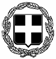 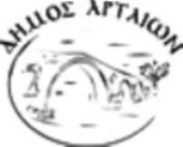 ΕΛΛΗΝΙΚΗ ΔΗΜΟΚΡΑΤΙΑ                                        
ΝΟΜΟΣ ΑΡΤΑΣ                                          Άρτα: 12-06-2020
ΔΗΜΟΣ ΑΡΤΑΙΩΝ                                                                     Αρ.Πρωτ.: 11471Δ/ΝΣΗ ΟΙΚΟΝΟΜΙΚΩΝ ΥΠΗΡΕΣΙΩΝΤμήμα Προμηθειών και ΑποθηκώνΠληρ.: Πετσιμέρης ΆγγελοςΤηλ.: 2681362243Fax : 2681362269e-mail : petsimeris@arta.grΠΕΡΙΛΗΨΗ ΔΙΑΚΗΡΥΞΗΣ ΑΝΟΙΚΤΟΥ ΗΛΕΚΤΡΟΝΙΚΟΥ ΔΙΑΓΩΝΙΣΜΟΥ ΓΙΑ ΤΗΝ ΠΡΟΜΗΘΕΙΑ ΑΠΟΡΡΙΜΜΑΤΟΦΟΡΟΥ ΟΧΗΜΑΤΟΣ (ΦΙΛΟΔΗΜΟΣ) Ο ΔΗΜΑΡΧΟΣ  ΑΡΤΑΙΩΝ	Διακηρύσσει ανοικτό ηλεκτρονικό διαγωνισμό για την «προμήθεια απορριμματοφόρου οχήματος» (cpv34144512-0), με κριτήριο κατακύρωσης την πλέον συμφέρουσα από οικονομική άποψη προσφορά (συμφερότερη προσφορά), συνολικής προϋπολογισθείσης αξίας  148.800,00 € συμπεριλαμβανομένου του ΦΠΑ (η δαπάνη θα καλυφθεί από το πρόγραμμα Φιλόδημος,  ΣΑΕ-055 2017ΣΕ05500010). 	Οι προσφορές υποβάλλονται από τους οικονομικούς φορείς ηλεκτρονικά, μέσω της διαδικτυακής πύλης www.promitheus.gov.gr, του Ε.Σ.Η.ΔΗ.Σ. μέχρι την 27-06-2020 ημέρα Σάββατο ώρα 15:00 μ.μ., στην Ελληνική γλώσσα, σε ηλεκτρονικό φάκελο, σύμφωνα με τα αναφερόμενα στο Ν. 4155/13 (ΦΕΚ/Α/29-5-2013), στο άρθρο 11 της  Υ.Α. Π1/2390/2013 (ΦΕΚ/Β/2677/21-10-2013) «Τεχνικές λεπτομέρειες και διαδικασίες λειτουργίας του Εθνικού Συστήματος Ηλεκτρονικών Δημοσίων Συμβάσεων (Ε.Σ.Η.ΔΗ.Σ.)», τον 4412/2016.  Ο αριθμός του συστήματος Ε.Σ.Η.ΔΗ.Σ. είναι ο 92916.Η διενέργεια του διαγωνισμού θα γίνει την Πέμπτη 02-07-2020.Η Διακήρυξη θα διατίθεται σε πλήρη & ελεύθερη πρόσβαση από το διαδίκτυο στην ηλεκτρονική διεύθυνση του Δήμου www.arta.gr, στις προκηρύξεις, όπως επίσης στο διαδικτυακό τόπο υποβολής προσφοράς www.promitheus.gov.gr   του Ε.Σ.Η.ΔΗ.Σ, μέχρι τη λήξη της προθεσμίας υποβολής των προσφορών.  Για πληροφορίες και τυχόν διευκρινήσεις παρέχονται κατά τις εργάσιμες ημέρες και ώρες, από το Γραφείο Προμηθειών του Δήμου Αρταίων, (αρμόδιος υπάλληλος: Πετσιμέρης Άγγελος,   τηλ.2681362243)Ο ΔΗΜΑΡΧΟΣ ΑΡΤΑΙΩΝΧΡΗΣΤΟΣ Κ. ΤΣΙΡΟΓΙΑΝΝΗΣ